	Hanfbachschule MÖGLINGEN 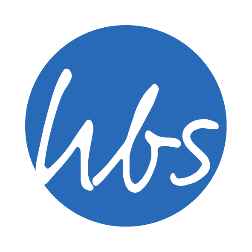 Gemeinschaftsschule                                                              Telefon  07141/2445 -10Hanfbachstr. 30                                                                        Fax       07141/2445 -1371696 Möglingen     Das Infektionsschutzgesetz wurde so geändert, dass ab 19.04.2021 eine inzidenzunabhängige Testpflicht für Schülerinnen und Schüler an Schulen mit zwei Testungen pro Woche für die Teilnahme am Präsenzunterricht besteht.Einverständniserklärung zur TeststrategieName des Schülers/der Schülerin: ___________________________aus der Klasse/Lerngruppe: _________Mein Kind darf im Rahmen der Teststrategie regelmäßig an den Covid-19 Selbsttestungen an der Schule teilnehmen (gültig im Schuljahr 2020/21). Dies berechtigt dann zur Teilnahme am Präsenzunterricht.Bei meinem Kind wünschen wir keine regelmäßige Teilnahme an den Selbsttestungen. Somit kann es auch nicht am Präsenzunterricht in der Schule teilnehmen.Sie können diese Einverständniserklärung jederzeit schriftlich widerrufen oder ändern.Ort, Datum: ___________________________________________Unterschrift der Erziehungsberechtigten: ________________________________